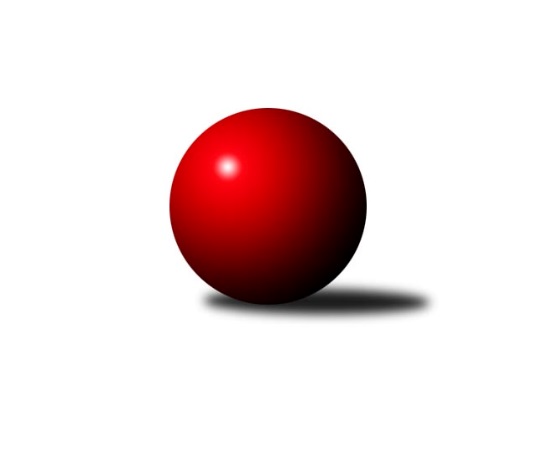 Č.14Ročník 2015/2016	23.1.2016Nejlepšího výkonu v tomto kole: 3609 dosáhlo družstvo: TJ Lokomotiva Trutnov 3.KLM B 2015/2016Výsledky 14. kolaSouhrnný přehled výsledků:TJ Sparta Kutná Hora	- Spartak Rokytnice nad Jizerou	6:2	3275:3194	15.5:8.5	23.1.TJ Lokomotiva Trutnov 	- TJ Tesla Pardubice 	7:1	3609:3459	16.5:7.5	23.1.TJ Sokol Benešov 	- KK Kosmonosy 	3:5	3290:3335	12.5:11.5	23.1.SK Plaston Šluknov	- TJ Sokol Tehovec 	2:6	3035:3086	11.0:13.0	23.1.SK Žižkov Praha	- TJ Start Rychnov n. Kn.	3:5	3253:3256	12.0:12.0	23.1.TJ Narex Česká Lípa 	- SKK Primátor Náchod 	6:2	3146:3060	14.0:10.0	23.1.Tabulka družstev:	1.	KK Kosmonosy	14	12	0	2	80.5 : 31.5 	193.5 : 142.5 	 3301	24	2.	TJ Sokol Tehovec	14	10	0	4	70.5 : 41.5 	184.5 : 151.5 	 3284	20	3.	TJ Start Rychnov n. Kn.	14	9	1	4	69.0 : 43.0 	194.0 : 142.0 	 3309	19	4.	TJ Narex Česká Lípa	14	9	0	5	65.5 : 46.5 	183.5 : 152.5 	 3220	18	5.	SKK Primátor Náchod	14	8	1	5	60.5 : 51.5 	168.5 : 167.5 	 3248	17	6.	TJ Sokol Benešov	14	5	2	7	49.0 : 63.0 	161.5 : 174.5 	 3217	12	7.	SK Žižkov Praha	14	5	1	8	46.0 : 66.0 	167.5 : 168.5 	 3188	11	8.	TJ Tesla Pardubice	14	5	1	8	41.0 : 71.0 	158.0 : 178.0 	 3255	11	9.	TJ Sparta Kutná Hora	14	5	0	9	50.0 : 62.0 	157.0 : 179.0 	 3219	10	10.	Spartak Rokytnice nad Jizerou	14	3	3	8	48.0 : 64.0 	149.5 : 186.5 	 3203	9	11.	TJ Lokomotiva Trutnov	14	4	1	9	45.0 : 67.0 	150.0 : 186.0 	 3196	9	12.	SK Plaston Šluknov	14	4	0	10	47.0 : 65.0 	148.5 : 187.5 	 3187	8Podrobné výsledky kola:	 TJ Sparta Kutná Hora	3275	6:2	3194	Spartak Rokytnice nad Jizerou	Vladimír Holý	151 	 126 	 123 	125	525 	 1:3 	 516 	 152	127 	 109	128	Petr Janouch	Dušan Hrčkulák	142 	 169 	 150 	115	576 	 3:1 	 561 	 139	153 	 129	140	Petr Mařas	Leoš Vobořil	128 	 152 	 131 	140	551 	 3:1 	 542 	 129	148 	 127	138	Zdeněk st. Novotný st.	Michal Hrčkulák	139 	 137 	 137 	149	562 	 3.5:0.5 	 537 	 124	131 	 133	149	Jan Mařas	Petr Dus	140 	 146 	 126 	129	541 	 4:0 	 497 	 126	143 	 114	114	Zdeněk ml. Novotný  ml.	Jiří Barbora	133 	 125 	 131 	131	520 	 1:3 	 541 	 143	137 	 113	148	Milan Valášekrozhodčí: Nejlepší výkon utkání: 576 - Dušan Hrčkulák	 TJ Lokomotiva Trutnov 	3609	7:1	3459	TJ Tesla Pardubice 	Roman Straka	159 	 179 	 190 	162	690 	 4:0 	 579 	 143	151 	 150	135	Michal Šic	Marek Plšek	159 	 148 	 153 	151	611 	 2:2 	 591 	 147	156 	 154	134	Ladislav Zemánek	Miroslav Kužel	134 	 168 	 152 	146	600 	 3:1 	 590 	 161	163 	 137	129	Vít Veselý	Tomáš Ryšavý	141 	 111 	 153 	158	563 	 3:1 	 542 	 139	136 	 139	128	Bedřich Šiška	Petr Holý	158 	 158 	 157 	167	640 	 4:0 	 565 	 143	140 	 135	147	Martin Hubáček	Karel Kratochvíl *1	121 	 123 	 139 	122	505 	 0.5:3.5 	 592 	 155	147 	 139	151	Michal Talackorozhodčí: střídání: *1 od 56. hodu Jaroslav JeníčekNejlepší výkon utkání: 690 - Roman Straka	 TJ Sokol Benešov 	3290	3:5	3335	KK Kosmonosy 	Jaroslav Franěk	152 	 137 	 124 	124	537 	 2:2 	 549 	 133	137 	 155	124	Tomáš Bajtalon	Petr Červ	123 	 138 	 142 	140	543 	 2:2 	 536 	 135	148 	 120	133	Jiří Vondráček	Ivan Januš	133 	 127 	 132 	134	526 	 1.5:2.5 	 578 	 156	157 	 132	133	Pavel Říha	Tomáš Svoboda	149 	 137 	 161 	141	588 	 3:1 	 555 	 124	126 	 150	155	Věroslav Řípa	Dušan Dvořák *1	133 	 124 	 149 	135	541 	 3:1 	 527 	 129	125 	 139	134	Dušan Plocek	Miroslav Šostý	140 	 136 	 164 	115	555 	 1:3 	 590 	 160	144 	 129	157	Luboš Benešrozhodčí: střídání: *1 od 61. hodu Lukáš KočíNejlepší výkon utkání: 590 - Luboš Beneš	 SK Plaston Šluknov	3035	2:6	3086	TJ Sokol Tehovec 	Jan Koldan	120 	 129 	 112 	121	482 	 3:1 	 497 	 118	121 	 139	119	Jiří Šťastný	Václav Kořánek	116 	 134 	 134 	115	499 	 2:2 	 507 	 130	121 	 128	128	Martin Hrouda	Petr Vajnar	132 	 117 	 125 	122	496 	 1:3 	 509 	 138	113 	 131	127	Petr Šmidlík	Radek Marušák	135 	 128 	 130 	124	517 	 1:3 	 539 	 124	129 	 134	152	Jaroslav Procházka	Josef Rubanický	136 	 150 	 141 	144	571 	 4:0 	 495 	 114	124 	 139	118	Martin Bílek	Petr Tichý	128 	 112 	 116 	114	470 	 0:4 	 539 	 137	134 	 123	145	Jakub Šmidlíkrozhodčí: Nejlepší výkon utkání: 571 - Josef Rubanický	 SK Žižkov Praha	3253	3:5	3256	TJ Start Rychnov n. Kn.	Martin Beran	130 	 135 	 151 	129	545 	 2:2 	 556 	 124	152 	 145	135	Vojtěch Šípek	Petr Veverka	138 	 139 	 124 	134	535 	 2:2 	 525 	 140	141 	 115	129	Dalibor Ksandr	Jiří Zetek	115 	 139 	 144 	171	569 	 3:1 	 551 	 132	135 	 142	142	Jakub Seniura	Luboš Kocmich	135 	 145 	 152 	121	553 	 2:2 	 540 	 149	117 	 136	138	Radek Jung	Pavel Holub	153 	 115 	 132 	148	548 	 1:3 	 566 	 163	121 	 135	147	Jaroslav Kejzlar	Stanislav Schuh	103 	 132 	 133 	135	503 	 2:2 	 518 	 137	122 	 137	122	Martin Čihákrozhodčí: Nejlepší výkon utkání: 569 - Jiří Zetek	 TJ Narex Česká Lípa 	3146	6:2	3060	SKK Primátor Náchod 	Vladimír Ludvík	135 	 149 	 149 	151	584 	 4:0 	 505 	 128	115 	 121	141	Aleš Tichý	Marek Kyzivát	127 	 108 	 112 	126	473 	 0.5:3.5 	 521 	 131	108 	 123	159	Tomáš Majer	Jiří Slabý	120 	 138 	 111 	136	505 	 2:2 	 494 	 134	112 	 139	109	Miloš Voleský	Martin Najman	129 	 125 	 118 	122	494 	 1:3 	 519 	 108	131 	 131	149	Tomáš Jirout	Miroslav Malý	144 	 142 	 139 	148	573 	 3.5:0.5 	 524 	 128	136 	 139	121	Tomáš Adamů	Jiří Ludvík	122 	 126 	 141 	128	517 	 3:1 	 497 	 132	124 	 119	122	Jan Adamůrozhodčí: Nejlepší výkon utkání: 584 - Vladimír LudvíkPořadí jednotlivců:	jméno hráče	družstvo	celkem	plné	dorážka	chyby	poměr kuž.	Maximum	1.	Miroslav Kužel 	TJ Lokomotiva Trutnov 	580.89	373.7	207.2	2.5	5/6	(619)	2.	Martin Čihák 	TJ Start Rychnov n. Kn.	568.47	373.7	194.8	2.7	7/8	(641)	3.	Jaroslav Kejzlar 	TJ Start Rychnov n. Kn.	566.37	365.0	201.3	2.5	7/8	(652)	4.	Jaroslav Procházka 	TJ Sokol Tehovec 	564.88	372.8	192.1	2.4	7/8	(643)	5.	Luboš Beneš 	KK Kosmonosy 	564.86	368.5	196.3	2.2	8/8	(626)	6.	Miroslav Malý 	TJ Narex Česká Lípa 	564.34	375.3	189.1	3.0	7/7	(604)	7.	Michal Talacko 	TJ Tesla Pardubice 	562.55	370.8	191.7	2.7	7/7	(600)	8.	Vladimír Ludvík 	TJ Narex Česká Lípa 	560.75	372.6	188.2	3.1	6/7	(591)	9.	Milan Vaněk 	TJ Tesla Pardubice 	559.07	371.9	187.2	4.2	6/7	(587)	10.	Dušan Plocek 	KK Kosmonosy 	556.30	364.3	192.0	3.4	8/8	(638)	11.	Michal Hrčkulák 	TJ Sparta Kutná Hora	555.10	365.1	190.0	3.5	7/7	(631)	12.	Tomáš Jirout 	SKK Primátor Náchod 	555.08	365.8	189.3	1.8	6/6	(609)	13.	Tomáš Bajtalon 	KK Kosmonosy 	554.92	369.9	185.0	3.2	7/8	(614)	14.	Petr Seidl 	TJ Sokol Tehovec 	554.26	379.4	174.9	6.3	7/8	(594)	15.	Vojtěch Šípek 	TJ Start Rychnov n. Kn.	552.76	368.9	183.8	3.9	7/8	(609)	16.	Martin Kováčik 	SKK Primátor Náchod 	551.30	369.3	182.0	3.5	4/6	(592)	17.	Petr Mařas 	Spartak Rokytnice nad Jizerou	551.29	370.8	180.5	2.7	7/7	(624)	18.	Josef Rubanický 	SK Plaston Šluknov	551.18	366.9	184.3	3.3	7/7	(595)	19.	Petr Šmidlík 	TJ Sokol Tehovec 	551.17	363.1	188.0	3.0	7/8	(591)	20.	Jakub Šmidlík 	TJ Sokol Tehovec 	550.94	361.9	189.0	3.3	7/8	(594)	21.	Martin Hrouda 	TJ Sokol Tehovec 	550.30	367.6	182.7	5.0	6/8	(596)	22.	Věroslav Řípa 	KK Kosmonosy 	549.71	364.6	185.1	4.3	7/8	(571)	23.	Jiří Brouček 	TJ Start Rychnov n. Kn.	549.33	361.7	187.7	3.7	6/8	(594)	24.	Martin Hubáček 	TJ Tesla Pardubice 	549.19	374.8	174.4	6.8	5/7	(590)	25.	Petr Vajnar 	SK Plaston Šluknov	548.91	362.9	186.0	2.9	7/7	(572)	26.	Ivan Januš 	TJ Sokol Benešov 	548.63	365.7	182.9	4.1	7/8	(589)	27.	Daniel Balcar 	SKK Primátor Náchod 	548.30	363.8	184.5	3.8	5/6	(577)	28.	Martin Najman 	TJ Narex Česká Lípa 	548.21	365.3	182.9	6.3	7/7	(580)	29.	Dalibor Ksandr 	TJ Start Rychnov n. Kn.	547.82	362.2	185.6	3.1	8/8	(592)	30.	Jiří Zetek 	SK Žižkov Praha	547.80	365.9	181.9	2.8	6/7	(589)	31.	David Ryzák 	TJ Lokomotiva Trutnov 	547.00	373.5	173.5	3.0	4/6	(580)	32.	Jiří Vondráček 	KK Kosmonosy 	546.95	359.6	187.4	4.2	7/8	(613)	33.	Tomáš Ryšavý 	TJ Lokomotiva Trutnov 	545.31	359.8	185.6	2.1	4/6	(617)	34.	Dušan Hrčkulák 	TJ Sparta Kutná Hora	544.07	359.9	184.2	5.5	6/7	(594)	35.	Jaroslav Franěk 	TJ Sokol Benešov 	541.63	364.7	176.9	4.0	7/8	(607)	36.	Stanislav Schuh 	SK Žižkov Praha	540.55	354.4	186.2	5.7	7/7	(583)	37.	Jan Adamů 	SKK Primátor Náchod 	539.33	364.7	174.6	5.5	6/6	(600)	38.	Martin Bílek 	TJ Sokol Tehovec 	537.75	365.8	171.9	5.8	6/8	(550)	39.	Aleš Tichý 	SKK Primátor Náchod 	537.70	363.4	174.3	4.3	5/6	(586)	40.	Tomáš Majer 	SKK Primátor Náchod 	537.22	366.8	170.4	4.6	6/6	(599)	41.	Vladimír Holý 	TJ Sparta Kutná Hora	537.07	357.4	179.6	4.0	7/7	(585)	42.	Marek Plšek 	TJ Lokomotiva Trutnov 	536.35	360.3	176.0	4.7	6/6	(625)	43.	Tomáš Adamů 	SKK Primátor Náchod 	536.33	358.5	177.8	3.0	6/6	(568)	44.	Petr Janouch 	Spartak Rokytnice nad Jizerou	536.20	362.3	173.9	5.5	7/7	(616)	45.	Vít Veselý 	TJ Tesla Pardubice 	535.06	364.1	171.0	6.2	6/7	(590)	46.	Martin Beran 	SK Žižkov Praha	534.94	364.5	170.4	5.8	7/7	(620)	47.	Zdeněk st. Novotný  st.	Spartak Rokytnice nad Jizerou	534.25	362.2	172.1	5.8	7/7	(588)	48.	Jiří Barbora 	TJ Sparta Kutná Hora	534.24	365.8	168.5	4.3	7/7	(597)	49.	Luboš Kocmich 	SK Žižkov Praha	533.97	349.8	184.1	4.2	6/7	(611)	50.	Petr Steinz 	TJ Narex Česká Lípa 	533.00	366.1	166.9	6.3	5/7	(546)	51.	Petr Kohlíček 	SK Plaston Šluknov	532.86	364.3	168.5	4.4	6/7	(559)	52.	Jiří Šťastný 	TJ Sokol Tehovec 	532.78	360.4	172.4	4.4	7/8	(579)	53.	Slavomír Trepera 	Spartak Rokytnice nad Jizerou	532.04	353.4	178.6	4.8	6/7	(598)	54.	Miroslav Šostý 	TJ Sokol Benešov 	531.40	360.9	170.5	5.2	8/8	(582)	55.	Michal Šic 	TJ Tesla Pardubice 	530.48	361.9	168.6	6.5	6/7	(579)	56.	Jan Mařas 	Spartak Rokytnice nad Jizerou	529.39	366.6	162.8	6.3	7/7	(588)	57.	Petr Dus 	TJ Sparta Kutná Hora	529.28	358.8	170.5	5.3	6/7	(571)	58.	Dušan Dvořák 	TJ Sokol Benešov 	528.60	360.4	168.2	7.3	6/8	(597)	59.	Michal Vlček 	TJ Lokomotiva Trutnov 	525.17	362.2	163.0	6.0	6/6	(593)	60.	Bedřich Šiška 	TJ Tesla Pardubice 	524.56	352.3	172.3	4.9	6/7	(561)	61.	Milan Valášek 	Spartak Rokytnice nad Jizerou	524.04	353.5	170.5	5.1	6/7	(604)	62.	Marek Kyzivát 	TJ Narex Česká Lípa 	522.04	349.6	172.4	7.2	6/7	(575)	63.	Petr Veverka 	SK Žižkov Praha	521.01	348.3	172.8	6.1	6/7	(555)	64.	Radek Marušák 	SK Plaston Šluknov	519.98	357.0	163.0	4.9	5/7	(550)	65.	Jan Sklenář 	SK Plaston Šluknov	519.24	360.7	158.5	8.5	6/7	(564)	66.	Jiří Ludvík 	TJ Narex Česká Lípa 	512.17	349.5	162.7	8.2	6/7	(545)	67.	Jaroslav Jeníček 	TJ Lokomotiva Trutnov 	511.28	346.9	164.4	5.8	6/6	(579)	68.	František Tomík 	SK Plaston Šluknov	511.17	353.7	157.5	8.2	6/7	(544)	69.	Karel Kratochvíl 	TJ Lokomotiva Trutnov 	498.73	349.3	149.4	10.6	6/6	(595)		Roman Straka 	TJ Lokomotiva Trutnov 	644.00	411.0	233.0	0.5	1/6	(690)		Petr Holý 	TJ Lokomotiva Trutnov 	623.40	411.6	211.8	1.2	1/6	(664)		Petr Kotek 	TJ Lokomotiva Trutnov 	583.00	387.0	196.0	3.0	1/6	(583)		Jakub Seniura 	TJ Start Rychnov n. Kn.	575.00	400.5	174.5	4.5	2/8	(599)		Pavel Říha 	KK Kosmonosy 	570.57	366.3	204.3	2.5	5/8	(625)		Marek Žoudlík 	TJ Lokomotiva Trutnov 	569.00	400.0	169.0	7.0	1/6	(569)		Jiří Sedlák 	TJ Tesla Pardubice 	562.67	357.3	205.3	2.0	3/7	(583)		Leoš Vobořil 	TJ Sparta Kutná Hora	559.25	369.5	189.8	2.7	3/7	(590)		Tomáš Jelínek 	TJ Sparta Kutná Hora	555.88	364.4	191.5	3.9	4/7	(577)		Vladimír Matějka 	TJ Sokol Benešov 	555.33	370.0	185.3	1.8	3/8	(617)		Radek Jung 	TJ Start Rychnov n. Kn.	552.43	368.1	184.4	3.2	5/8	(582)		Jiří Franěk 	TJ Sokol Benešov 	552.00	361.0	191.0	4.0	1/8	(552)		Tomáš Čožík 	TJ Sokol Benešov 	550.33	363.0	187.3	1.7	3/8	(573)		Ladislav Zemánek 	TJ Tesla Pardubice 	548.72	370.1	178.7	5.1	3/7	(591)		Miloš Veigl 	TJ Lokomotiva Trutnov 	547.00	384.0	163.0	11.0	1/6	(547)		Tomáš Svoboda 	TJ Sokol Benešov 	543.13	364.3	178.9	5.9	4/8	(588)		František Tesař 	TJ Sparta Kutná Hora	543.00	353.0	190.0	3.0	1/7	(543)		Petr Červ 	TJ Sokol Benešov 	539.45	352.9	186.6	3.1	5/8	(579)		Karel Drábek 	TJ Sokol Benešov 	535.43	358.6	176.9	5.2	5/8	(572)		Jan Koldan 	SK Plaston Šluknov	533.70	359.5	174.3	3.5	4/7	(557)		Petr Novák 	KK Kosmonosy 	531.85	354.7	177.2	4.4	4/8	(565)		Jindřich Valo 	SK Žižkov Praha	527.25	354.8	172.5	5.5	4/7	(536)		Jakub Stejskal 	Spartak Rokytnice nad Jizerou	527.00	370.0	157.0	5.0	1/7	(527)		Miloš Voleský 	SKK Primátor Náchod 	526.00	360.0	166.0	6.0	2/6	(558)		Pavel Holub 	SK Žižkov Praha	523.37	353.4	170.0	4.1	3/7	(582)		Jaroslav Šmejda 	TJ Start Rychnov n. Kn.	518.63	365.3	153.4	7.8	4/8	(544)		Zdeněk Babka 	TJ Lokomotiva Trutnov 	518.00	341.0	177.0	4.0	1/6	(518)		Jaroslav Čermák 	TJ Sparta Kutná Hora	518.00	371.0	147.0	9.0	1/7	(518)		Ladislav Hojný 	SK Plaston Šluknov	517.00	336.0	181.0	6.0	1/7	(517)		Zdeněk Slezák 	SK Žižkov Praha	516.67	356.7	160.0	5.3	3/7	(521)		Jaroslav Havlíček 	TJ Sparta Kutná Hora	515.00	341.0	174.0	7.0	1/7	(515)		Antonín Šostý 	TJ Sokol Benešov 	512.00	347.0	165.0	0.0	1/8	(512)		Jiří Halfar 	TJ Sparta Kutná Hora	511.00	364.0	147.0	8.0	1/7	(511)		Vojtěch Kosina 	TJ Sparta Kutná Hora	510.75	351.8	159.0	6.5	4/7	(530)		Jaroslav Doškář 	KK Kosmonosy 	510.33	354.8	155.5	9.2	3/8	(549)		Josef Zderadička 	SK Žižkov Praha	504.00	341.0	163.0	6.0	1/7	(504)		Karel Hašek 	TJ Sokol Benešov 	501.00	335.0	166.0	3.0	1/8	(501)		Václav Kořánek 	SK Plaston Šluknov	497.33	347.0	150.3	6.7	1/7	(504)		Jiří Slabý 	TJ Narex Česká Lípa 	497.17	334.7	162.5	6.5	3/7	(518)		Zdeněk ml. Novotný   ml.	Spartak Rokytnice nad Jizerou	497.00	378.0	119.0	11.0	1/7	(497)		Jiří Coubal 	TJ Narex Česká Lípa 	496.00	361.0	135.0	18.0	1/7	(496)		Petr Tichý 	SK Plaston Šluknov	470.00	326.0	144.0	6.0	1/7	(470)Sportovně technické informace:Starty náhradníků:registrační číslo	jméno a příjmení 	datum startu 	družstvo	číslo startu10698	Tomáš Polášek	23.01.2016	TJ Lokomotiva Trutnov 	2x2557	Dušan Plocek	23.01.2016	KK Kosmonosy 	2x11734	Luboš Kocmich	23.01.2016	SK Žižkov Praha	2x
Hráči dopsaní na soupisku:registrační číslo	jméno a příjmení 	datum startu 	družstvo	Program dalšího kola:15. kolo6.2.2016	so	9:00	Spartak Rokytnice nad Jizerou - SK Plaston Šluknov	6.2.2016	so	10:00	TJ Start Rychnov n. Kn. - TJ Sokol Benešov 	6.2.2016	so	10:00	TJ Sokol Tehovec  - SKK Primátor Náchod 	6.2.2016	so	13:30	SK Žižkov Praha - TJ Narex Česká Lípa 	6.2.2016	so	13:30	KK Kosmonosy  - TJ Lokomotiva Trutnov 	6.2.2016	so	15:00	TJ Tesla Pardubice  - TJ Sparta Kutná Hora	Nejlepší šestka kola - absolutněNejlepší šestka kola - absolutněNejlepší šestka kola - absolutněNejlepší šestka kola - absolutněNejlepší šestka kola - dle průměru kuželenNejlepší šestka kola - dle průměru kuželenNejlepší šestka kola - dle průměru kuželenNejlepší šestka kola - dle průměru kuželenNejlepší šestka kola - dle průměru kuželenPočetJménoNázev týmuVýkonPočetJménoNázev týmuPrůměr (%)Výkon2xRoman StrakaTrutnov6901xRoman StrakaTrutnov119.256904xPetr HolýTrutnov6403xVladimír LudvíkČ. Lípa114.75843xMarek PlšekTrutnov6113xMiroslav MalýČ. Lípa112.545735xMiroslav KuželTrutnov6003xJosef RubanickýŠluknov112.145712xMichal TalackoPardubice5923xPetr HolýTrutnov110.616401xLadislav ZemánekPardubice5914xLuboš BenešKosmonosy107.76590